PSP- PETRA PETKOVIĆPonedjeljak, 23.11.2020.AKTIVNOST: ČLANOVI OBITELJIOPIS AKTIVNOSTI: PROMOTRI SLIČICE I IZREŽI ČLANOVE OBITELJI TE ZALIJEPI NA ODGOVARAJUĆE MJESTO. KAD SI GOTOV, IMENUJ SVOJE ČLANOVE OBITELJI.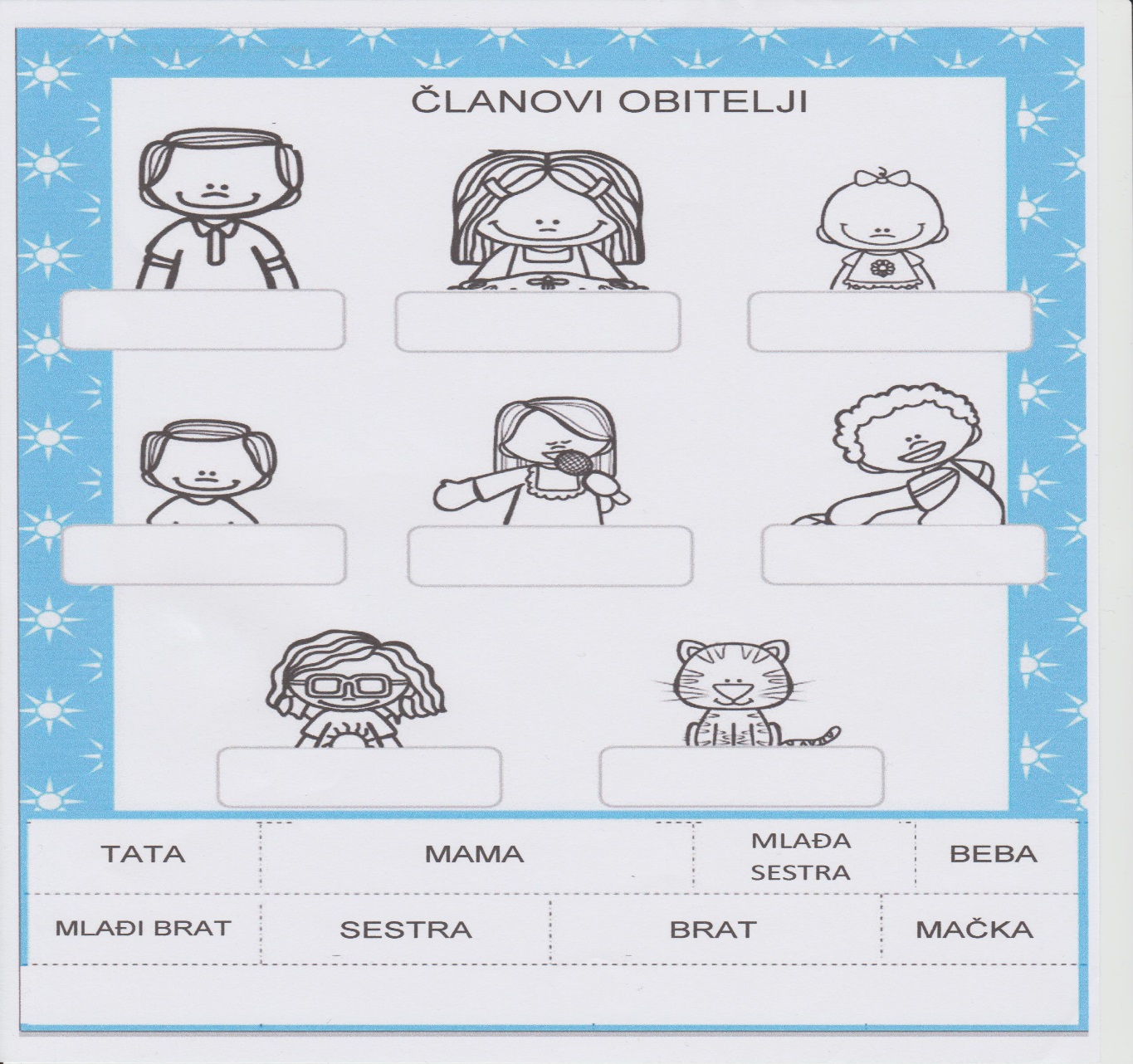 